MUSIK SEBAGAI MEDIA KOMUNIKASI“Suatu Analisis Tentang Mini Album Tergila-gila Grup Band SHEL” SKRIPSIDiajukan untuk memenuhi salah satu syarat menempuh Sidang Sarjana Seni S-1 Oleh :Hendri Deni Efendi076040135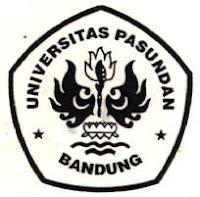 PROGRAM STUDI SENI MUSIKFAKULTAS ILMU SENI DAN SASTRAUNIVERSITAS PASUNDANBANDUNG2012